Misura degli angoli in radianti. Verifica1. Scegli le affermazioni vere (V) e correggi quelle false (F) nella seguente tabella, dove ° indica la misura di un angolo in gradi e la misura dello stesso angolo in radianti.2. Completa la seguente tabella3.  Calcola il perimetro P e l’area S della zona grigia nella figura a fianco e mostra i calcoli che esegui per ottenere i risultati.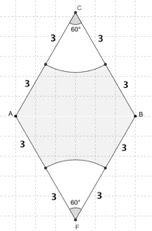 __________________________________________________________________________________________________________________________________________________________________________________________________________________________________________________________________________________________________________________________________________________________________________________________Affermazione dataV/FAffermazione falsa correttaUn angolo al centro di 1 radiante insiste su un arco lungo quanto il raggio.In una circonferenza di centro O ho un arco AB lungo quanto il diametro; l’angolo AOB misura 2 radianti.angolo in gradiangolo in radiantiangolo in gradiangolo in radianti360°23  …. = …..180° = 2  …. = …..90° = 3  …. = …..45° = 5  …. = …..60° = .30° = 